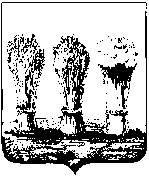 ПЕНЗЕНСКАЯ  ГОРОДСКАЯ  ДУМАРЕШЕНИЕ29.04.2016   						                                     № 445-21/6О передаче в безвозмездное пользование МКУ «Департамент жилищно-коммунального хозяйства города Пензы» муниципального имуществаРуководствуясь Федеральным законом от 06.10.2003 № 131-ФЗ «Об общих принципах организации местного самоуправления в Российской Федерации», Положением «О порядке управления и распоряжения имуществом, находящимся в муниципальной собственности города Пензы», утвержденным решением Пензенской  городской  Думы  от  26.06.2009 № 78-7/5, Уставом города Пензы, на основании обращения МКУ «Департамент ЖКХ города Пензы» от 12.02.2016 
№ 9-203/1 Пензенская городская Дума решила:Передать из муниципальной казны города Пензы муниципальное имущество – фонтан около больницы скорой помощи, ул. Пионерская, 2 в безвозмездное пользование МКУ «Департамент жилищно-коммунального хозяйства города Пензы» на неопределенный срок.Глава города                                                                                               В.П. Савельев